トーク例：▲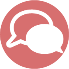 流れトーク例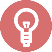 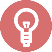 